УВАЖАЕМЫЕ РОДИТЕЛИ!Помните, что соблюдение элементарных правил безопасности убережёт Вас и ваших детей!• Спички - не игрушка. Прячьте спички от детей!• Разъясните детям, как тяжелы последствия шалости с огнем.• Не оставляйте детей без надзора.• Не проходите мимо детей, играющих с огнем.• Не забывайте выключать электроприборы.• Не разрешайте детям включать электроприборы.• Не разрешайте детям разводить костры. Костер надо раскладывать так, чтобы он был защищен от внезапных порывов ветра, которые могут разнести пламя по окрестности.• Применяя химические препараты, будьте осторожны. Ознакомьтесь и строго выполняйте инструкцию, напечатанную на этикетке.• Не загромождайте основные пути эвакуации, балконы и лоджии.• Изучите сами и разъясните детям правила пользования первичными средствами пожаротушения. • О пожаре звоните по телефону «101».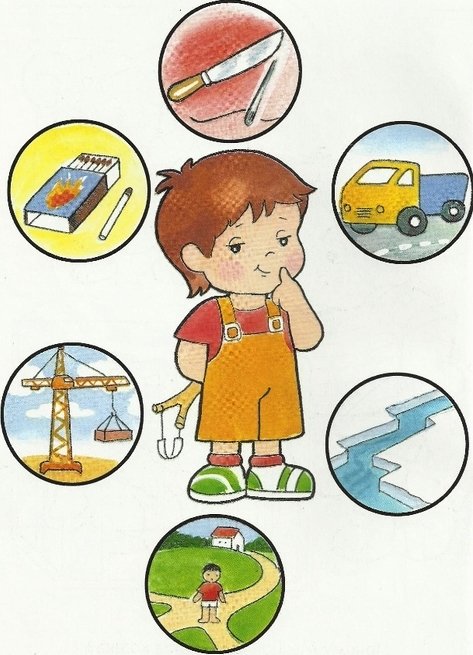 Материал  подготовила: Ситникова И.П.ПАМЯТКА«Безопасное поведение на проезжей части»Уважаемые родители!Помните! Нарушая правила дорожного движения, вы негласно разрешаете нарушать их своим детям! Учите ребенка.Иди по улице спокойным шагом, не беги.Иди только по тротуару, по его правой стороне.Не спеши при переходе улицы.Переходи улицу только при зеленом  сигнале светофора, только по переходам.Переходи дорогу только тогда, когда обзору никто и ничего не мешает.Посмотри при переходе улицы сначала налево, потом направо.Трамвай всегда обходи спереди.Не выезжай на велосипеде на проезжую часть.Не устраивай игр рядом с дорогой.ПАМЯТКА«Какие дары природы знаешь,те в корзину собираешь»Уважаемые родители!Повторите с детьми  дома правила грибников и ягодников.Собирай только знакомые грибы и ягоды.Ни в коем случае не пробуй неизвестные ягоды. Обязательно покажи ягоды взрослому.К ядовитым ягодам относятся:волчье лыко;вороний   глаз;ландыш;бузина;красавка;паслен;лютик ядовитый.Нельзя собирать ягоды и грибы на обочине дорог и возле промышленных предприятий.Никогда не берите в рот сырые грибы.Нельзя жевать первую попавшуюся травинку, она может быть ядовитой.ПАМЯТКА«Будьте осторожны на воде»В летнее время, в сезон купания водоем может быть опасен для жизни. Будьте осторожны!Строго следите за детьми, не оставляйте их без присмотра!Учитесь оказывать первую помощь пострадавшему на воде.В целях предупреждения несчастных случаев на водоеме учите детей и сами  выполняйте следующие правила.Запрещается:топить друг друга;хватать, толкать друг друга в воде;детям плавать без разрешения взрослых;нырять в незнакомых местах;заплывать за буйки;нырять  навстречу друг другу;приближаться к движущимся катерам;устраивать опасные игры на воде, особенно связанные с захватами;плавать на надувных матрасах и игрушках.Оказывая помощь тонущему, действуйте обдуманно, соблюдайте личную осторожность, используйте спасательные средства.О несчастных случаях на водоеме немедленно сообщайте на ближайшую спасательную станцию, вызывайте скорую медицинскую помощь.ПАМЯТКА«Безопасное поведение на улице»Уважаемые родители!Воспитывайте у ребенка привычку быть внимательным на улице, осторожным и осмотрительным. Ваш ребенок уже знает определенные правила и должен их выполнять.Ходить по тротуару следует с правой стороны.Необходимо подчиняться сигналу светофора. Нельзя переходить улицу на красный свет, даже если поблизости нет машин.Если там, где тебе нужно перейти улицу, нет светофора, то надо внимательно посмотреть налево и направо, чтобы убедиться, что поблизости нет транспорта, и только потом можно переходить.Переходить дорогу полагается только шагом.В транспорте нужно вести себя спокойно, разговаривать тихо, держаться за руку взрослого, чтобы не упасть.Нельзя высовываться из окна автобуса, высовывать в окно руки.Входить в транспорт и выходить из него можно, только когда он стоит.Нельзя кататься по проезжей части улицы на велосипеде, роликах, самокате, играть на дороге в мяч.Только ваша культура поведения, строгое выполнение правил дорожного движения, терпение и ответственность за жизнь и здоровье ребенка поможет нам вместе воспитать у него навыки и привычку безопасного поведения на улице!ПАМЯТКА«ЕСЛИ ЧУЖОЙ ПРИХОДИТ В ДОМ»Уважаемые родители!Повторите с детьми правила безопасного поведения дома.Не открывай дверь незнакомому человеку.На вопросы «Ты один дома?» отвечай всегда «Нет, не один: мама отдыхает, папа смотрит телевизор».Не поддавайся ни на какие уговоры и просьбы открыть дверь.Если злоумышленники пытаются сломать дверь – вызывай милицию по телефону 02.Зови на помощь с балкона или из окна.Всегда помни свой домашний адрес.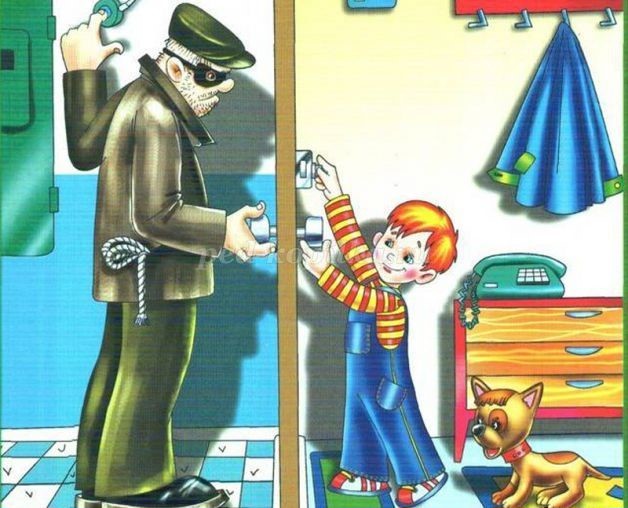 ПАМЯТКА«Оказание помощи детям-аллергикам при укусах насекомых»1.Аллергия на яд насекомых (при ужалении таких насекомых, как осы, пчелы, шершни и муравьи)Для того чтобы уберечь детей от неприятностей, связанных с укусами перепончатокрылых, следует помнить и применять на практике простейшие меры предосторожности. Если неприятность все же произошла, и ребенок ужален, то нужно немедленно оказать ему первую помощь:удалить жало (пчелы) из места укуса. Нельзя сдавливать жало, т.к. яд из желез может дополнительно проникнуть в ранку. Лучше использовать пинцет;положить что-нибудь холодное на место укуса;исключить возможность перегрева и физическую нагрузку;для снижения зуда можно дать ребенку антигистаминные препараты (лоратадин, цетиризин, эриус и т. д.). Для уменьшения отека имеет смысл использовать различные мази и кремы: мазь арники, фенистил и др.;в тяжелых случаях, особенно если насекомое попало в рот и там ужалило, необходимо срочно связаться с врачом.ПАМЯТКА«Правила безопасности в лесу»Уважаемые родители!Повторите с детьми  дома правила безопасности в лесу.Нельзя разводить костер на сухой траве и под сухими деревьями.Нельзя  выжигать траву под деревьями, на прогалинах, на полянах и лугах.Ни в коем случае нельзя разжигать костер в сухую, жаркую погоду. В такую погоду достаточно одной искорки, чтобы лес вспыхнул.Если вы оказались в лесу во время лесного пожара, определите направление ветра и направление распространения огня. Выходите из леса в сторону, откуда дует ветер.Дышите через смоченный водой платок или одежду.Накройте голову мокрой одеждой.Убегайте от огня, пригнувшись к земле.Убегайте от огня по дорогам, проселкам, берегам рек или ручьев.ПАМЯТКА ДЛЯ РОДИТЕЛЕЙ-ВОДИТЕЛЕЙ«Правила перевозки детей в автомобиле»Всегда пристегивайтесь ремнями безопасности и объясняйте ребенку, зачем это нужно делать. Если это правило автоматически выполняется вами, то оно будет способствовать формированию у ребенка привычки пристегиваться ремнем безопасности. Ремень безопасности для ребенка должен иметь адаптер по его росту (чтобы ремень не был на уровне шеи).Дети до 12 лет должны сидеть в специальном детском удерживающем устройстве (кресле) или занимать самые безопасные места в автомобиле: середину и правую часть заднего сиденья.Прежде чем автомобиль тронется с места, проверьте, хорошо ли закрыты все двери.Учите ребенка правильному выходу из автомобиля через правую дверь, которая находится со стороны тротуара.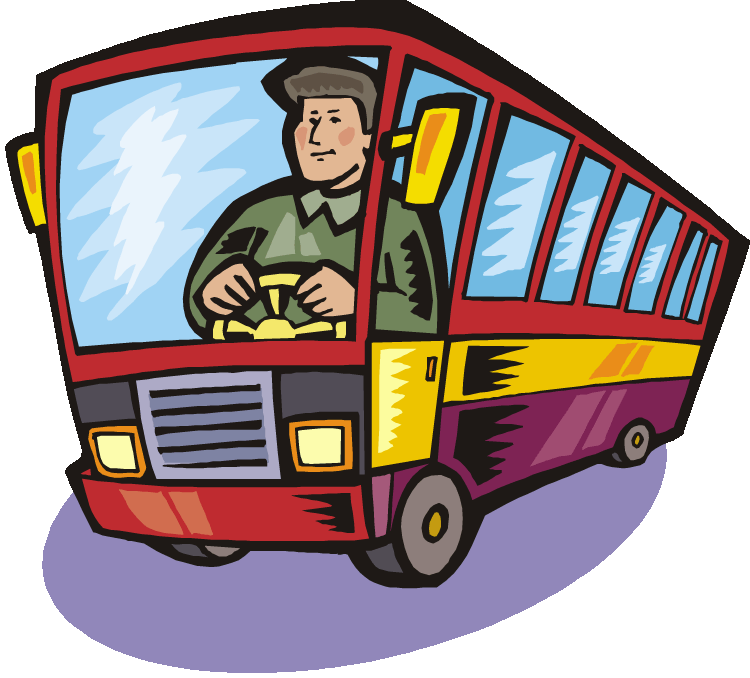 ПАМЯТКА«Правила поведения на остановке маршрутного транспорта»Не ускоряйте шаг и не бегите вместе с ребенком на остановку нужного маршрутного транспорта. Объясните ребенку, что это опасно, лучше подождать следующий автобус (троллейбус) и т. д.Ожидая маршрутный транспорт на остановках, не стойте на краю тротуара и держите ребенка крепко за руку. Нередки случаи, когда ребенок вырывается и выбегает на проезжую часть.Переходите проезжую часть только на пешеходных переходах. Не обходите маршрутный транспорт спереди или сзади. Если поблизости нет пешеходного перехода, дождитесь, когда транспорт отъедет подальше, и переходите дорогу в том месте, где она хорошо просматривается в обе стороны.При высадке из автобуса, троллейбуса, трамвая, такси выходите первыми. В противном случае ребенок может упасть или выбежать на проезжую часть дороги.Выйдя из транспорта не спешите, особенно, если вам нужно перейти на другую сторону улицы. Переходите улицу только тогда, когда машина уедет с остановки.ПАМЯТКА«Причины детского дорожно-транспортного травматизма»Переход дороги в неположенном месте, перед близко идущим транспортом.Игры на проезжей части и возле нее.Катание на велосипеде, роликах, других самокатных средствах по проезжей части дороги.Невнимание к сигналам светофора. Переход проезжей части на красный или желтый сигналы светофора.Выход на проезжую часть из-за стоящих машин, сооружений, зеленых насаждений и других препятствий.Неправильный выбор места перехода дороги при высадке из маршрутного транспорта. Обход транспорта спереди или сзади.Незнание правил перехода перекрестка.Хождение по проезжей части при наличии тротуара.Бегство от опасности в потоке движущегося транспорта.Движение по загородной дороге по направлению движения транспорта.ПАМЯТКА«Что дошкольник должен знать о дороге»Уважаемые родители!Вы являетесь образцом поведения. Вы – объект любви и подражания для ребенка. Это необходимо помнить всегда и тем более когда делаете шаг на проезжую  часть дороги вместе с малышом.На дорогу выходить нельзя.  Дорогу переходить можно только с взрослым, держась за руку. Вырываться нельзя.Переходить дорогу надо по переходу спокойным шагом.Пешеходы - люди, которые идут по улице.Чтобы был порядок на улице, чтобы не было аварий, чтобы пешеход не попал под машину, надо подчиняться светофору:Красный свет -Движенья нет,А зеленый говорит:«Проходите, путь открыт!».В транспорте нельзя высовываться из окна, надо держаться за руку мамы и папы, за поручень.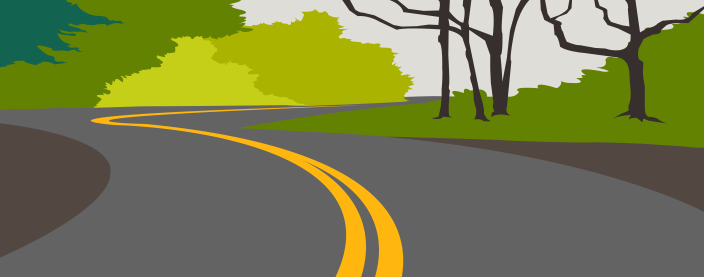 ПАМЯТКА«Правила безопасности в лесу»Уважаемые родители!Повторите с детьми  дома правила безопасности в лесу.Нельзя разводить костер на сухой траве и под сухими деревьями.Нельзя  выжигать траву под деревьями, на прогалинах, на полянах и лугах.Ни в коем случае нельзя разжигать костер в сухую, жаркую погоду. В такую погоду достаточно одной искорки, чтобы лес вспыхнул.Если вы оказались в лесу во время лесного пожара, определите направление ветра и направление распространения огня. Выходите из леса в сторону, откуда дует ветер.Дышите через смоченный водой платок или одежду.Накройте голову мокрой одеждой.Убегайте от огня, пригнувшись к земле.Убегайте от огня по дорогам, проселкам, берегам рек или ручьев.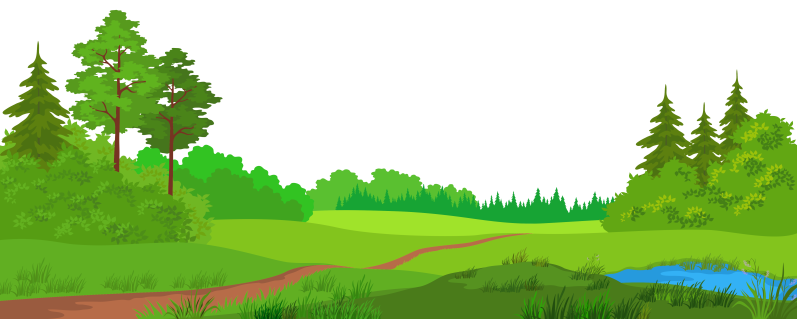 